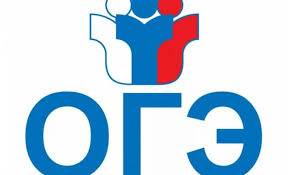 РАСПИСАНИЕГИА-9ОГЭ№ п/пПРЕДМЕТДАТАППЭ1МАТЕМАТИКА23.05.2022МБОУ «Добрянская СОШ № 2»г. Добрянка, пер. Строителей, д.73БИОЛОГИЯ01.06.2022МБОУ «Добрянская СОШ № 2»г. Добрянка, пер. Строителей, д.74РУССКИЙ ЯЗЫК07.06.2022МБОУ «Добрянская СОШ № 2»г. Добрянка, пер. Строителей, д.75ГЕОГРАФИЯ15.06.2022МБОУ «Добрянская СОШ № 2»г. Добрянка, пер. Строителей, д.7